 National 4 English 2014-2015 – Mr ChristensenInternal assessment:3 Unit Assessments 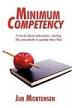 Analysis and Evaluation     -listening and readingCreation and production         -Speaking and writing3.     Literacy          -, Listening, Writing, SpeakingThese are formal unit assessments which assess minimum competency to ensure pupils the minimum standard of ability.  Students must pass all unit assessments focusing on each discreet skill in order to be presented for National 4. Only one resit is allowed.Added Value Unit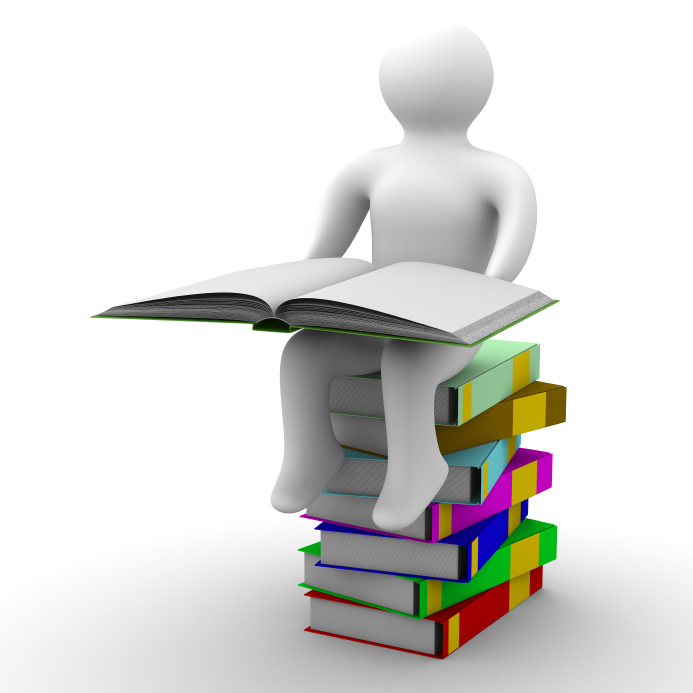 Apply language skills to investigate a chosen topic.Presentations must be written or spokenWrittenAn extended piece of writing in the form of a critical, informative, argumentative essay or report. 700-800 words long.Or SpokenAt least 5 minutes long and in front of an audience of at least 3.Pupils will also have to respond to questions on their presentations.Set Texts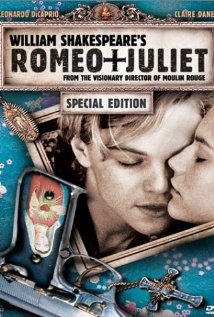 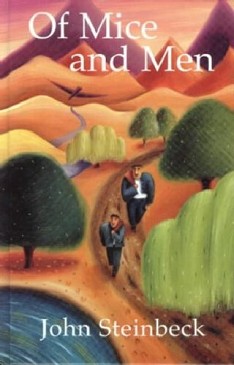 Prose: ‘Of mice and men’, John Steinbeck Drama: ‘Romeo and Juliet’, William ShakespearePoetry: A selection of War PoetryRead and understand straightforward word-based texts.Listen to and understand straightforward spoken communication.Write straightforward technically accurate texts.Talk to communicate, as appropriate to audience or purpose.